УПРАВЛЕНИЕ ОБРАЗОВАНИЯАДМИНИСТРАЦИИ МУНИЦИПАЛЬНОГО ОБРАЗОВАНИЯ КРАСНОСЕЛЬКУПСКИЙ РАЙОНП Р И К А З 13 марта 2013 г.						                     № 121с.КрасноселькупОб информировании участников единого государственного экзамена, государственной (итоговой) аттестации выпускников с использованием механизмов независимой оценки знаний, путем создания территориальных экзаменационных комиссий о результатах экзаменов в 2013 годуВ соответствии с Порядком проведения единого государственного экзамена, утвержденного приказом Министерства образования и науки Российской Федерации от 21.10.2011 года № 2451, Порядком информирования о результатах единого государственного экзамена его участников, утвержденного приказом департамента образования Ямало-Ненецкого автономного округа от 26 мая 2011 года № 929, Порядком организации и проведения государственной (итоговой) аттестации  обучающихся, освоивших образовательные программы основного общего образования, с использованием механизмов независимой оценки знаний путем создания территориальных экзаменационных комиссий в 2013 году, утвержденного приказом департамента образования Ямало-Ненецкого автономного округа от 29 января 2013 года № 103, в целях информирования о результатах экзаменов участников единого государственного экзамена (далее - ЕГЭ), государственной (итоговой) аттестации выпускников с использованием механизмов независимой оценки знаний, путем создания территориальных экзаменационных комиссий (далее – Г(И)А-9) на территории МО Красноселькупский район, п р и к а з ы в а ю:1. Возложить ответственность за получение из Регионального центра обработки информации  и отправку в образовательные учреждения файлов-ведомостей с результатами ЕГЭ, Г(И)А-9 на Тищенко А.А., инженера по защите информации службы системных администраторов Управления образования.2. Инженеру по защите информации службы системных администраторов (Тищенко А.А.) обеспечить:2.1. Уведомление руководителей общеобразовательных учреждений о факте отправки результатов ЕГЭ, Г(И)А-9.2.2. Невозможность несанкционированного доступа к электронным файлам-ведомостям с результатами ЕГЭ, Г(И)А-9.2.3. Контроль оперативного оповещения участников ЕГЭ, Г(И)А-9 о персональных результатах сдачи экзамена в подведомственных общеобразовательных учреждениях.3. Руководителям общеобразовательных учреждений (Ефименко Т.В., Ижбердина Р.Х., Майляв Н.Д.):3.1. Довести до сведения всех заинтересованных лиц настоящий приказ.Срок исполнения: до 01 мая 2013 года3.2. Разместить на информационном стенде и сайте образовательного учреждения настоящий приказ, информацию об ответственном лице в образовательном учреждении за информирование о результатах ЕГЭ, Г(И)А-9, порядке и месте информирования.Срок исполнения: до 01 мая 2013 года3.3. Назначить ответственных лиц, имеющих доступ к электронным файлам-ведомостям с результатами ЕГЭ, Г(И)А-9.Срок исполнения: до 01 мая 2013 года3.4. Обеспечить невозможность несанкционированного доступа к электронным файлам-ведомостям с результатами ЕГЭ, Г(И)А-9.3.5.  Информировать участников ЕГЭ, Г(И)А-9  о персональных результатах в течение суток после получения информации от Управления образования  Администрации МО Красноселькупский район о результатах экзаменов по общеобразовательному предмету.4. Контроль исполнения настоящего приказа возложить на заместителя начальника Управления образования Е.Г. Королеву.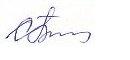 И.о. начальника Управления образования                                 С.Б. Багрова 